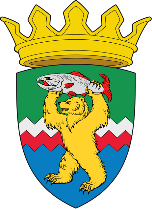 РОССИЙСКАЯ ФЕДЕРАЦИЯКАМЧАТСКИЙ КРАЙЕЛИЗОВСКИЙ МУНИЦИПАЛЬНЫЙ РАЙОНДУМА ЕЛИЗОВСКОГО МУНИЦИПАЛЬНОГО РАЙОНАРЕШЕНИЕ31 октября 2023 № 1891	г. Елизово137 (внеочередная) сессия О принятии нормативного правового акта «О внесении изменений в нормативный правовой акт от 05.03.2014 № 145                «Об установлении  расходных обязательств Елизовского муниципального района», утвержденный Решением Думы Елизовского муниципального района от 05.03.2014 № 538Рассмотрев внесенный Администрацией Елизовского муниципального района проект Решения «О принятии нормативного правового акта «О внесении изменений в нормативный правовой акт от 05.03.2014 № 145                  «Об установлении  расходных обязательств Елизовского муниципального района», утвержденный Решением Думы Елизовского муниципального района от 05.03.2014 № 538», руководствуясь Бюджетным кодексом Российской Федерации, Федеральным законом от 06.10.2003 № 131-ФЗ «Об общих принципах организации местного самоуправления в Российской Федерации», Уставом Елизовского муниципального района, Дума Елизовского муниципального районаРЕШИЛА:1. Принять нормативный правовой акт «О внесении изменений в нормативный правовой акт от 05.03.2014 № 145 «Об установлении расходных обязательств Елизовского муниципального района», утвержденный Решением Думы Елизовского муниципального района от 05.03.2014 № 538».2. Направить нормативный правовой акт, принятый настоящим Решением Врип Главе Елизовского муниципального района для подписания и опубликования (обнародования) в установленном порядке.3. Настоящее Решение вступает в силу с момента его принятия. Председатель Думы Елизовского муниципального района	                                         А.Ю. ЛипатовРОССИЙСКАЯ ФЕДЕРАЦИЯКАМЧАТСКИЙ КРАЙЕЛИЗОВСКИЙ МУНИЦИПАЛЬНЫЙ РАЙОНДУМА ЕЛИЗОВСКОГО МУНИЦИПАЛЬНОГО РАЙОНАНОРМАТИВНЫЙ ПРАВОВОЙ АКТО внесении изменений в нормативный правовой акт от 05.03.2014 № 145                  «Об установлении  расходных обязательств Елизовского муниципального района», утвержденный Решением Думы Елизовского муниципального района от 05.03.2014 № 538»Принят решением Думы Елизовского муниципального района от 31.10.2023 № 1891Статья 1.Внести в нормативный правовой акт от 05.03.2014 № 145 «Об установлении расходных обязательств Елизовского муниципального района», утвержденный Решением Думы Елизовского муниципального района от 05.03.2014 № 538» следующие изменения: Дополнить статью 1 абзацем следующего содержания: «- детям граждан, принимающих (принимавших) участие в специальной военной операции на территориях Украины, Донецкой Народной Республики, Луганской Народной Республики, Херсонсой области и Запорожской области, в виде новогоднего сладкого подарка». Статья 2. Установить, что мера социальной поддержки детям граждан, принимающих (принимавших) участие в специальной военной операции на территориях Украины, Донецкой Народной Республики, Луганской Народной Республики, Херсонсой области и Запорожской области, в виде новогоднего сладкого подарка, предоставляется детям:- посещающим муниципальные бюджетные дошкольные образовательные учреждения и муниципальные бюджетные общеобразовательные учреждения Елизовского муниципального района, в соответствии с перечнем (списком) таких детей, предоставленным данными учреждениями; - не указанным в абзаце 2 статьи 2, по заявлению родителя (законного представителя) о предоставлении указанной меры социальной поддержки.     Установить, что мера социальной поддержки в виде новогоднего сладкого подарка предоставляется детям в возрасте до 18 лет.Статья 3. Установить, что расходные обязательства Елизовского муниципального района по предоставлению мер социальной поддержки, исполняются за счет средств Елизовского муниципального района, в пределах бюджетных ассигнований на соответствующий финансовый год.Статья 4. Настоящий нормативный правовой акт вступает в силу после его официального опубликования (обнародования). Врип Главы Елизовского муниципального района                                                                         Е.А. Щербак От «01» ноября 2023 г.№ 361